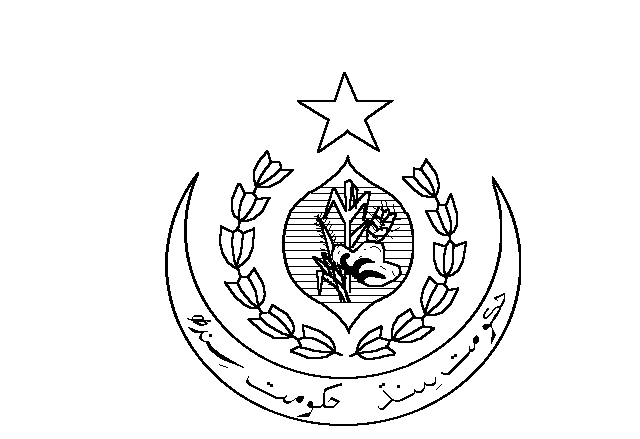 ESTABLISHMENT OF 300 BEDDED MOTHER AND CHILD HEALTH CARE INSTITUTE DISTRICT SHAHEED BENAZIRABAD - NAWABSHAHTender for Purchase of Machinery, Equipment and Miscellaneous for the year 2017-18tender no. PD/300 BEDDED/521/2017Office of the Project Director Construction &Establishment of 300 Bedded Mother & Child Health Institute District Shaheed Benzairabad, Nawabshah @ Shahbaz Building Hyderabad.TENDER NO. PD/300 BEDDED/521/2017				Due on 15-11-2017INVITATION FOR BIDSSealed bids are invited from eligible bidders for Supply of Machinery, Equipment and Miscellaneous items against funds provided in the year 2017-2018. Bidding will be conducted under SPP Rule 2010 clause 46(2) single stage two envelope bidding procedures of Sindh Public Procurement Rule 2010 (Amended 2017) specified in this document is open to all interested bidders.Interested bidders may obtain further information from the office of the undersigned and Section Officer (PM&I), 3rd Floor, Tuglaq House, Sindh Secretariat Building No. 2, Kamal Atta Turk Road, Karachi, during the office hours.A complete set of bidding documents may be purchased by interested bidders on the submission of a written application from Office of the Section Officer (PM&I), 3rd Floor, Tuglaq House, Sindh Secretariat Building No. 2, Kamal Atta Turk Road, Karachi,against the tender fee amount of Rs.3000/- in shape of Pay Order / Demand Draft in the name of Project Director, Establishment of 300 Bedded Maternal and Child Health Institute, Shaheed Benazirabad, Nawabshah.Bids must be delivered / submit at the Office of Additional Secretary (PM&I), Health Department, 3rd Floor, Tuglaq House, Sindh Secretariat Building No. 2, Kamal Atta Turk Road, Karachi, on 15-11-2017 upto at 3:30 p.m.All bids must be accompanied by a bid security / earnest Money @ 3% of the Total bid cost in shape of pay order / Call Deposit in the name of Project Director, Establishment of 300 Bedded Maternal and Child Health Institute, Shaheed Benazirabad.Late bids will be rejected.  Bids will be opened in the presence of the bidder’s or their authorized representatives who choose to attend at 4:00pm. 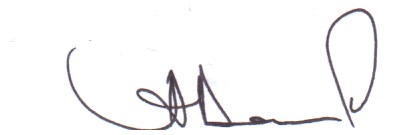 Project DirectorEstablishment of 300 BeddedMaternal & Child Health InstituteShaheed BenazirabadINSTRUCTIONS TO BIDDERSTenders are required to comply all the clauses mentioned in the terms and conditions of the tender and any deviation/breach will forbid them from competing in the tender.  Prices should be quoted in Pak Rupees on D.D.P and CIF basis.Bids shall remain valid for 90 days from the date of opening. A bid valid for a shorter period shall be rejected as being non-responsive.The Bidder shall prepare bid comprise one single envelope containing separately financial proposal and technical proposal in original. The Envelop shall be marked as “Financial Proposal” and “Technical Proposal” in bold and legible letter to avoid confusion.Price should be quoted in Figures & words both, failing which the offer will be ignored.The TECHNICAL BID submitted by the Bidder shall comprise the following documents:The original tender purchase receipt.Bid security (Photocopy of the earnest money without amount).Bidders shall purchase separate tender document and furnish purchase receipts for alternate offer, in case they want to submit alternate offer. Any item’s bid with alternate offers without separate purchase receipt (Original) is supposed to be rejected.A detail data sheet having description of the essential technical and performance characteristics of the offered equipment.The original catalogue must accompany with offer and the equipment should comply/certified at CE/FDA approved.Only sole agent/distributor should submit their bid. NO SUBLETS ARE ALLOWED. Sole agency certificate of the quoted item from the Manufacturer must be attached by the bidder. The sole agency certificate should be valid for at least three years from the date of issuance. Authorization certificate from Manufacturer only for this tender will not be accepted. Bidder should have at least two – three  years  business history with the Manufacturer. Bidder should submit documentary proof of their past import of quoted model from the  same Manufacturer. A certificate from the manufacturer that they are the original Manufacturer of the quoted machines must be attached with the bidding documents. It should be confirmed by Manufacturer that the offered machine / equipment is designed and manufactured in their own factory. Address of the factory should be mentioned in the certificate. The bidder shall furnish minimum three years’ experience in similar field with documentary proof i.e. copy of previous purchase order, installation certificate, service/maintenance  certificate . The bidding firm must have been registered with Income tax, Sale Tax, Professional Tax and Sindh Service Revenue Board. The bidding firm must be registered with PNRA department for minimum past three years (for x-ray items). The bidder shall furnish copy of valid  PNRA registration certificate (for X-ray items).Copy of valid Professional Tax (Excise & Taxation) Certificate, Income Tax Certificate, GST Registration Certificate should be attached with the technical bid. The bidder shall furnish three years Income Tax Return Certificate.The bidder shall furnish copy of ATL certificate. The bidder shall furnish a valid registration certificate with Karachi Chamber of Commerce & Industries. The Bidder must enclose list of Hospitals/Institutes where they have supplied the quoted equipment in Sindh and all over Pakistan. Bidder must submit details regarding the after sale service, availability of workshop in Sindh, trained and qualified engineers on their pay role stationed in Sindh, engineer’s training from Manufactures etc.  The service manual with circuit diagram must be provided (for equipment) along with equipment. The bidder must confirm free Installation / Demonstration at consignee’s end as specified, three years free Service from the date of installation and availability of spare parts for 10 years.The supplier will be bound to supply the price list of spare parts and consumable at the time of tender which should be valid for three years after warranty. The supplier will be bound to provide free service during warranty period and to supply spare parts accessories of the supplied equipment on demand.Tenderers shall submit an undertaking on judicial stamp paper of Rs. 100/- confirming that if a purchase order is placed then the equipment to be supplied (equipment/machinery)  will be original , brand new product / latest model and none of the part is refurbished, replace or old.The FINANCIAL BID submitted by the Bidder shall comprise the following documents:a.	 The Bidder shall furnish a bid security @ 3% of the quoted value in the form of a pay order / Call Deposit.b. 	The quoted prices must be mentioned in the price schedules (tender documents) and on letter head with the complete details asoffered in the technical bid. c.	Price should be quoted in figure as well as in words. Prices should be quoted  in D.D.P and CIF basis.All the (applicable) Government taxes (Income Tax / Stamp Duty) of the value of the contract amount will be deducted from the bills of the Contractors / Suppliers.The purchaser will open only the envelopes marked “TECHNICAL PROPOSAL” in the presence of Bidders or their representatives who chose to be present at the time of bid opening date, time and place specified in the tender documents. The Bidder or their representative who are present shall sign the attendance sheet. Initially the bids will be scrutinized on basis of required documents mentioned in instructions to bidder and general terms and conditions of the tender. Only those bids will be further evaluated on the basis of technical specification that are qualified in the initial scrutiny. The envelope marked “Financial Proposal” shall be retained in the custody of purchaser without being opened till the completion of the Technical Evaluation. The equipment offered must be of latest version / generation and in case an old model is offered, it will not be considered, even though it is as per the tender specifications. 18.	All pages of the bid, except for un- amended printed literature, shall be initialed by the person or persons signing the bid.19.	The bid shall contain no alterations, omissions, or additions, unless such corrections are initialed by the person or persons signing the bid.20.	Bids shall be submitted by sole agent only. No sublet or authorization from local firm will be accepted.21.	Arithmetical errors will be rectified on the following basis.  If there is a discrepancy between the unit price and the total price, which is obtained by multiplying the unit price and quantity, or between subtotals and the total price, the unit or subtotal price shall prevail, and the total price shall be corrected.  If there is a discrepancy between words and figures, the amount in words will prevail.  If the Bidder does not accept the correction of errors, its bid will be rejected.22.	The prices quoted by the Bidder shall be fixed during the performance of the contract and not subject to variation on any account.  A bid submitted with an adjustable price or conditional will be treated as non-responsive and rejected.23.	The Purchaser reserves the right to accept or reject any bid, and to annul the bidding process and reject all bids at any time prior to award of contract under the relevant provisions of SPP Rules 2010 (Amended 2017), without thereby incurring any liability to the affected Bidder or bidders or any obligation to inform the affected Bidder or bidders of the grounds for the Purchaser’s action.24.	The Purchasers reserves the rights to increase or decrease the quantity as per SPP Rule-2010 (Amended 2017).  25.	Prior to the expiration of the period of bid validity, the Purchaser will notify the successful Bidder through Advance acceptance. This will constitute the formation of the contract. Within seven (07) days after receipt of the Advance acceptance, the successful Bidder shall furnish the performance security @ 5% in shape of Pay order/Bank Draft/Bank Guarantee of the contracted amount and will sign the contract agreement.26.	Bid validity can be extended as per SPP Rule 2010 (Amended 2017).27.	The warranty period will commence from the date of commissioning of the unit as per report of the end user/technical person.28.	The system will have the minimum uptime 95% in case of down time beyond this period the following penalty will be applied:95% to 100% No penalty.90% to 95% the warranty period will be extended by the number of days system in down.85% to 90% warranty period will be extended 1.5 time the down time period.80% to 85% warranty period will be extended two time for the down time period and supplier is supposed to give justification of delay.Uptime less than 80% hospital will complain to the Principal to take action against the supplier and warranty will be the three time for the down time period.However, PPM (Periodic Preventive Maintenance) will not consider in the down time and PPM of the system will be done as per manufacturer recommendation29. 	The Purchaser or its representative shall inspect the Machinery / Equipment to confirm their conformity to the Contract specification. The inspection will be conducted at the premises of consignee after receipt of supply. 30.	The bidder shall confirm the refund of cost difference if the same goods is/was supplied at lower rates to any other Govt./Semi Government institution or Armed Forces in the Province or outside in the same fiscal year.31.	The Purchaser reserves the right to increase/decrease or delete the quantities of goods etc. at the time of award of contract and also reserves the right to increase/ decrease the quantity of goods and services originally specified in the contract without any change in unit price or other terms and conditions of goods at any time during the contract period.32.	Service charges @ current prevailing charges of the value of the Contract will realized/charged  while making payment to the contractors for award of each contract.General & Special Conditions of TenderThe Contract shall be governed by and interpreted in accordance with laws of the Islamic Republic of Pakistan.Store is required immediately. The bidder may however give their short guaranteed delivery period by which the supply will be completed but not late than ……….. days from the date of purchase order. No Extension will be granted / accorded for the supply.The manufacturer should provide an undertaking that if his authorized contractor fails to carry out any assignment in total or in part, manufacturer will be responsible to carry out the same.Except as otherwise specifically provided in the Contract, the Contractor shall bear and pay all taxes, duties, levies and charges assessed on the Contractor.The Contract Price shall be made to the Contractor as specified in the Contract Agreement, subject to the general principle / procedure of the Government of Sindh.The Contract shall be executed in accordance with the Contract Documents and procedures.The Purchaser or its representative / Committee shall inspect the Machinery / Equipment to confirm their conformity to the Contract specification. The inspection will be conducted at the premises of consignee after receipt of supply.If the Contractor fails to attain Completion of the supply within the Time for Completion shall pay to the Purchaser liquidated damages at the rate of 2% per month (0.5% per week) of the Contract Price, or the relevant part thereof.  The aggregate amount of such liquidated damages shall in no event exceed the amount of 10%. Once the “Maximum” is reached, the Purchaser may consider termination of the Contract.The Contractor warrants that the supplied item or any part thereof shall be free from defects in the design, engineering, materials etc. In case of defect in any part at the time of supply   it shall be replaced with new one instead of repair. The purchaser, without prejudice to any other remedy for breach of contract by written notice of default sent to the supplier, may terminate this contract in whole or in part:If the supplier fails to deliver any or all of the  contracted items  within the period(s) specified in the Contract, or within any extension thereof granted by the Purchaser.If the Supplier fails to perform any other obligation(s) under the Contract.If the supplier, in the judgment of the Purchaser has engaged in corrupt or fraudulent practices in competing for or in executing the Contract.EVALUATION CRITERIA Bids will be evaluated in following Steps: EVALUATION STEP NO. 1 Initial scrutiny of documents: i.	Copy of Earnest money in shape of pay order without amount. ii.	Original tender purchase receipt/receipts for alternate offers.iii.	Compliance of terms and conditions duly signed and stamped by the bid signing authority. iv.	Submission of required documents in instructions to bidder and general, special condition of 	tender. EVALUATION STEP NO. 2 Technical Evaluation Only those bids will be evaluated technically that are qualified in initial scrutiny of documents i.e. Step no. 1. EVALUATION STEP NO. 3 Financial Evaluation Financial offers of only those bidders will be opened that are qualified in technical evaluation. i.	Original pay order of Earnest money. ii.	Amount of bid security at the rate of 3% of total bid amount in the shape of pay order. iii.	Quoted price. UNDERTAKINGCERTIFICATEWe guarantee to supply the stores exactly in accordance with the requirement specified in the invitation to this tender.Signature of Tenderer : __________________________Name & Designation: ___________________________Address: _____________________________________ Technical SpecificationsPURCHASE OF MACHINERY / EQUIPMENTS FOR Establishment of 300 BedsMaternal & Child Health Institute SHAHEED BENZAIRABADSign & Stamp 	_____________________________Bidder Name	_____________________________Contact Person	_____________________________Contact No. 	___________________________a)That I/we agree whether our tender accepted for total, partial or enhanced quantity for all or any single item.  I/We also agreed to supply and accept the said item at the rates for the supply of contracted quantity within the stipulated period shown in the contract.b)I/We understand and confirm the refund of cost difference if the same goods is/was supplied at lower rates to any other Govt./Semi Govt. institution in the province in the same fiscal year.b)I/We undertake that, if any of the information submitted in accordance to this tender Enquiry found incorrect, our contract may be cancelled at any stage on our cost and risk.S.No.Machinery / Equipment descriptionQtyUnit PriceUnit PriceTotal PriceTotal PriceC&FDDPC&FDDP1Mobile X-ray Machine 100mAHigh frequency X-Ray inverter type Generator Having output power of 4kW or moreX-Ray tube protections, KVP range: 40-110kV or moreMA Range: 10-100mA or bettermAS range: 1.0-200mAs or betterCentering light indicator Standard power supply cable, X-ray exposure switch cable, Vertical movement of the Arm to lower or raise the tube collimator assemblyRotation of the Collimator with reference to the power module (+/- 90deg) or better .Or equivalent FDA/CE/JIS MarkedUSA/UK/EEC/Japan22Defibrillator with monitor/recorder biphasic 200J Biphasic transthoracic (external) defibrillator with display of 5.5” screen or more. Synchronized output with ECG Manual and AED Mode. Control of energy charges / delivering on main panel and apex paddle.Charging indicators The energy range should be adjustable for peads and adults up to 200J or more.Charging time for full energy should be less than 7 sec.Display of heart rate, ECG  through paddles and lead I,II& III patient cables. Built-in recorder for printing of full summery of standard 50mm paper.Alarm for high and low heart rate, low battery warring. Built in rechargeable battery with charges for more than 100 shocksAuto test/self-check External pediatric and adult paddles.ECG cableAC 220V/50Hz operated Optional: Pace Maker and SpO2Pace Maker: Frequency 30 to 180 ppm or better Current 0 to 150 mARectangular constant type waveform. Duration: 40 msRefractory period 340 ms from 30 to 80 ppm240 ms from 85 to 180 ppmStimulation mode On Demand and Fixed with selectable frequency and currentSpO2 MASIMO SpO2Range 1-100%Perfusion index 0.02% to 20%Accuracy during no motion conditions: 70% -100 % : ± 2 digitsAccuracy during motion conditions: 70% -100 % : ± 3 digitsPulse Frequency Range 25 -240 ppmAccuracy during no motion conditions : ± 2 ppmAccuracy during motion conditions : ± 5 ppmOr Equivalent FDA/CE/JIS MarkedUSA/UK/EEC/Japan23Portable Ultrasound with convex & linear probeUltrasound machine general purpose Fast image processor and two active connectors. Color Doppler.Color Mode, DPI Mode , M Mode , PW Mode , THI Mode , Dicom3.0 , Built-in WorkStation , Four beams , Built-in μ-Scan , Compound Imaging , Trapezoidal Imaging , Obstetric Measurement Package , Gynecology Measurement Package Frame rate: 60frames /sec or more Dynamic range 150dB or more. Display Monitor: 15” or moreHigh resolution, Non flicker TFT/LCD/LED. Imaging modes: B-modeB+M modeM-Mode2B-modeColor mode Tissue Harmonic image. Measurement Packages: Obestratic  Measurement PackageGynecology Measurement PackageUrology Measurement PackageSmall parts Measurement PackageVascular Measurement PackageDICOM 3.0PDF report function160GB hard drive, DVD, 4 USBComplete with the following: Convex probe Multi frequency between 2~6 MHz or better Linear probe Multi frequency between 5~11 MHz or better B/W Printer with 5 nos. paper role. Trolley (local)Compatible UPSOr equivalent FDA 510(k) approvedCE MarkedUSA/UK/EEC/Japan14Patient Bed Side MonitorStandard parameter:ECG 5 leads , NIBP , SPO2, TEMP, RESP. 12” or more TFT/LCD Touch screen DisplayTrend recording up to 64 hours or moreHR Display Range: 30-300bpm or more Hard wire/wires less connectivity facility for central monitoring station. Network connectivity HL7 based to transfer data to the hospital information system. Adult, Neonatal & pediatric modes of operation, detection and alarms for all parameters Waveform display 8.  Wave form trace speed : 25 and 50mm/secECGLeads selection:  I, II, III, aVR, aVF, aVL, V, V1-V6, TESTSelectable neonatal & pediatric operation Ability to detect neonatal & pediatric heart rate range, qrs widths and amplitudes.Numeric heart rate Real time wave form Variable gain: 0.5,1,2&4Heart beat indicationNIBP Pressure ,oscillometric principal. Systolic , diastolic and mean pressure Rising cuff/continuous pressure display Temperature:Numeric temperature selectable Temperature with probe (external and rectal) Ability to measure neonate and pediatric temperature range Pulse OximeterNumber oxygen saturation measurementRange: 0-100%Sensor for neonate/infant and pediatrics Respiration impedance method using ECG leads for sensing Breathing rate range, sweep speed Selectable apnea alarm Built-in battery with charger for at least 2 hours or more The system must be complete with all sensors, probes and cables and accessories. Complete with neonatal and peads accessories. Or equivalent FDA/CE/JIS MarkedUSA/UK/EEC/Japan105Defibrillator (External with 360 Joules & with ECGDisplay) with crash cartBiphasic truncated exponential wave form current drivendevice with pediatric mode and AED.Energy selection via knob or soft touch keys,programmable alarms both visible on screen and audiblevoice or tone.Unit should have defibrillator status window to give enduser information about defibrillator status.Energy level of defibrillator should be 360J complyingwith the standards of AHA and ACLS guidelines.At least 7" diagonal TFT color screen for easy viewing.Synchronized output with ECG• Paddles should be equipped with change of energy switchand charging switch• Charging time for full energy should be less than 6 sec.• Display of heart rate, ECG through paddles and lead 1,11& III patient cables.• Built-in recorder for printing• Built in rechargeable battery capable of 4 hours ofbackup or delivering more than 100 shocks• Auto test/self-check• ECG cable and gel• Unit should be tested to withstand a drop of I Om/s from aheight of at least 5 feet or more.• Unit should be provided with test load to verify unit andcable functionality.• AC 220V/50Hz operated• Unit to be provided with extra paper, ECG Gel andPediatric AED padsOr equivalent FDA/CE/JIS MarkedUSA/UK/EEC/Japan26ICU Ventilator for PeadsPeads VentilatorAdult, Peads and NeonateTouch screen LCD 12” or more display with turbine Modes of VentilationACMV, SIMV, Spontaneous Ventilation Volume based : V-CMV; V-SIMVSpontaneous based:CPAP + Pressure support, CPAP+ Volume support Volume controlled pressure target ventilation. Tidal volume : 5 - 2000 mlPcontrol3 - 70 cmH2O Psupport 0 - 80 cmH2O Peak flow (mandatory) up to 115lpmI-Times 0.1 - 10.0 secOxygen concentration 21 - 100%Breath TypesBreath TriggeringFlow triggering 0.1 - 20lpmMonitoring display Delivered oxygen concentration 21-100% Trend Data (70 hours or more)Pressure:Ppeak, Pmean, PEEP/CPAP, Pplateau, Flow:Inspiratory flow & Expiratory flow Minute volumeSpontaneous tidal volume Time:Inspiratory& Expiratory time Lung mech:Cstat, Auto PEEP, RSBI, PMaxPO.I/PiMaxLoops : flow & pressure volume loop, pressure & time loop , flow & time loopAlarm: complete set of alarm for gas, pressure, volume, power cut off, patient disconnect etc. Battery backup of 2 hours or more. Built in trolley from same Manufacturer Patient circuit support arm 10 x disposable Patient circuit Or equivalent FDA/CE/JIS MarkedUSA/UK/EEC/Japan197Canpnograph side steam with graphic DisplayPortable 5” touch screen TFT display2 trace waveform Unit must be capable for measurement of ETCO2 for neonatal, pediatric and adult patient. Method of sampling : side stream or main streamSampling rate should be 100Hz or better Unit complete with Sample Line FilterT AdaptorNasal cannula Adult Airway Adapter 10 nos.Neonatal  Airway Adapter 10 nos. Trolley Or equivalent FDA/CE/JIS MarkedUSA/UK/EEC/Japan28ICU Monitors Multiparameter with ETCO2Standard parameter:ECG 5 leads , NIBP , SPO2, TEMP, RESP & ETCO212” or more TFT/LCD Touch screen DisplayTrend recording up to 64 hours or moreHR Display Range: 30-300bpm or more Hard wire/wires less connectivity facility for central monitoring station. Network connectivity HL7 based to transfer data to the hospital information system. Adult, Neonatal & pediatric modes of operation, detection and alarms for all parameters Waveform display 8.  Wave form trace speed : 25 and 50mm/secECGLeads selection:  I, II, III, aVR, aVF, aVL, V, V1-V6, TESTSelectable neonatal & pediatric operation Ability to detect neonatal & pediatric heart rate range, qrs widths and amplitudes.Numeric heart rate Real time wave form Variable gain: 0.5,1,2&4Heart beat indicationNIBP Pressure ,oscillometric principal. Systolic , diastolic and mean pressure Rising cuff/continuous pressure display Temperature:Numeric temperature selectable Temperature with probe (external and rectal) Ability to measure neonate and pediatric temperature range Pulse OximeterNumber oxygen saturation measurementRange: 0-100%Sensor for neonate/infant and pediatrics Respiration impedance method using ECG leads for sensing Breathing rate range, sweep speed Selectable apnea alarm Built-in battery with charger for at least 2 hours or more ETCO2 Mainstream ETCO2 Adult and Neonate Measurement Range: 0 ~ 99mmHgSampling Rate: 50 ml/minRespiration Rate: 0 ~ 150 breaths/minThe system must be complete with all sensors, probes and cables and accessories. Or equivalent FDA/CE/JIS MarkedUSA/UK/EEC/Japan109Central MonitorMulti-Channel 19” or more colored Central Monitor with recording facility on Laser Printer High and low alarms on all parameters selected on bedside monitors. should have facility for 2nd displays Hard wire system with capabilities of Tele Monitoring as a future upgrade. Capability to store 48-hours trend data Capability to store and review data of 72-hoursfull disclosure ECG as well as 5 other waveforms for each patient. 64 wave form, multi wave freez etc. Or equivalent FDA/CE/JIS MarkedUSA/UK/EEC/Japan110Transport VentilatorElectronic control transport ventilator for peads and neonatal.Ventilator to be used for transportation within the hospital or ambulance.Mode: Control Mode, CPAP mode, Battery back up for 6 hours or more. Display of tidal volume Pressure Or equivalent FDA/CE/JIS MarkedUSA/UK/EEC/Japan111ABG MachineBlood Gas AnalyzerType             :     ParameterpH                :     pHBlood Gas     :     pCO², pO²Electrolytes    :    cCa²+, cClˉ, cK+, cNa+Glucose         :    cGluHemotocrit     :    HctOximetery    :   ctHb, sO², FO2HB, FCOHb, FMetHb, FHHbSolution PackIn-use life depend on number of patients and QC samples and frequency of calibration up to 30 days maximum Shelf life   20 days (without CO-OX), 90 days (with CO-OX)Pouch volume   -440 mlFluidic cycles     230Storage temperature     12-12 °C/54-77 °FCalibration data                     Default intervalAutomatic: 1-point cal   With measurementAutomatic: 2-point cal   8 hoursas part of system cycleDerived parameter cHCO3 (P), cBase(B), cBase(B,ox), cBase(Ecf),cBase(Ecf, ox)cHCO3 (P,st), ctCO2(P),  ctCO2(B), cCa2+(7.40), Anion Gap(K+) Anion Gap, ctO2, sO2, CtHb, pO2(A), pO2(a/A),  pO2(A-a), Rl, mOsm, p5O, p5O(st), pO2(a)/FO2(l), DO2, Hct,pO2(x),BO2, FShunt, VO2, Qx,Q1, V(B), (T)HardwareFull visual graphic array (VGA)Full active thin Film transistor(TFT)800X600 resolution Resistive touch screenSoftwareAutoprint (on/off)Select derived parametersFive lines for custom headerTemperature corrected resultsQC ranges with resultsSelect input variablesMeasured / default ctHbReference ranges with resultsAnalyzer name (user-defined)Supply with start-up kit.Or equivalent FDA/CE/JIS MarkedUSA/UK/EEC/Japan112Air Purification UnitAir flow :max. 600 m3/hStandard fan speedStep 1: 900 rpmStep 2: 1,300 rpmStep 3: 1,700 rpmStep 4: 2,800 rpm approx.. Or Adjustable Noise emissionsFan stage 1, silence night levelFan stage 2, daily basic levelFan stage 3, daily high levelFan stage 4, intensive level Filter type : Particulate filterDesignation : HEPA / ULPAFilter monitoring with LED displayMaterial : Chromium steel 1,0 mmComplete with :Stainless steel, polished Air purification unit HEPA14 filter cartridge (consists of pre-filter F9 + activated carbon + HEPA14)2 x brackets in steel for installation against the wall.Or equivalent FDA/CE/JIS MarkedUSA/UK/EEC/Japan113Phototherapy UnitLED bulb as phototherapy radianting elementsIrradiance intensity is adjustable in 3 grade : Low,medium, highLCD screen display therapy time and integral timeseperatelyCount up timer and count down timer for exact andconvenient treatmentEqual light distribution, High intensityQuiet, no noise of fanThe angle of head and height are adjustableFour castors with brake, aluminium alloy and steelsupport baseLong life span LED bulbUsing together with infant incubator, infant warmer, babyCradlePower supply: ACII0V--240V 50/60HzPower input: 45VARadiant wavelength: 440-480nmHeight adjustable range: 850-1640nmPitching angle of phototherapy head: 0-180Radiant head size: 380 x 220mmLife span of LED bulb: >20000hoursBlue LED bulb: 17pcsTime accuracy: 1min/12hIntegral time range: 0-29999.9hCount down timer: 0-48hTotal Irradiance for bilirubin(effective surface area 500 x 360mm, at 360mm)High 2800μW/cm2Middle 2000μW/cm2Low 800μW/cm2OR equivalentFDA/CE/JIS MarkedUSA/UK/EEC/Japan1014Electrolytes MachineSampleWhole Blood, Serum, Plasma, or UrineSample Size100ul Whole Blood, Serum or Plasma60ul Capillary Sample400ul diluted (1:10) UrineDetection RangeBlood Na+:20-200mmol/L, K+:0.2-40mmol/L,  Cl-:25-200mmol/LUrine Na+:25-1000mmol/L (undiluted),   K+:1.0-500mmol/L (undiluted) , Cl-:25-500mmol/L (undiluted)Analysis Time: 55 sec (Blood), 90 sec (Urine)Data Storage : 125 patient results, 20 normal QC results, 40 abnormal QC resultsCalibration : Automatic or On DemandReproducibilityTypical within run (n=20)Blood, Serum, PlasmaNa+:CV≤1%(80-200 mmol/L) K+:CV≤2%(1-10 mmol/L)Cl-:CV≤2%(80-200 mmol/L)UrineNa+:CV≤5%(25-1000 mmol/L) K+:CV≤5%(1-500 mmol/L)Cl-:CV≤5%(25-1000 mmol/L)Output16x2 place alphanumeric display40 column printerSerial Port (RS-232)Auto Sampler portAmbient Conditions15-32degreeC(60-90degreeF), less than 85% humidityOr equivalent FDA/CE/JIS MarkedUSA/UK/EEC/Japan115Pulse OxymeterPortable, mounted on trolley (local)Touch screen TFT 5" or more displayPLETH waveformTrend recording up to 56 hours or more.Sp02% Range: 0 — 100%Pulse Rate Range: 30-250 bpmAlarms for pulse beep and alarm power.Red light LED wavelength Sp02 ProbeBattery backup for three hours or more.Accessoriesa) Finger Probe for Peads with Extension Cable.b) Spot Probe for Infant/Neonatal.Or equivalent FDA/CE/JIS MarkedUSA/UK/EEC/Japan1016Saturation MonitorPortable, mounted on trolley (local)Touch screen TFT 5" or more displayPLETH waveformTrend recording up to 56 hours or more.Sp02% Range: 0 — 100%Pulse Rate Range: 30-250 bpmAlarms for pulse beep and alarm power.Red light LED wavelength Sp02 ProbeBattery backup for three hours or more.Accessoriesa) Finger Probe for Peads with Extension Cable.b) Spot Probe for Infant/Neonatal.Or equivalent FDA/CE/JIS MarkedUSA/UK/EEC/Japan217Radiant WarmerMicroprocessor based servo controlled temperaturesystem• Three modes: pre-warm, manual and automatic• Set temperature and skin temperature display separately• Anti-explosion micro crystal quartz for radiation source• Self-testing function, various failure alarms by audibleand visual• APGAR timer to record therapy time• Convenient X-ray cassette tray under infant mattress• Heater head can be adjusted ± 90° horizontally• Inclination of infant bed is adjustable• LED observe light angle is adjustable• Transparent protector can be folded down, with twoinfusion seals• Built-in low pressure aspirator• LED phototherapy unitPVC infant resuscitator• RS232 connector• OR equivalent218Neonatal Resuscitation TrolleyControl panel with large LED display.• Skin probe• Modes: pre-warm , Manual and servo• Controlled mattress heating with delayed alarms duringPreWarm Mode• Remote Alarm silence• Bed movements: Trendelenburg & ReverseTrendelenburg• Drop-Down Side panels• Ceramic Heating element for rapid warming• Digital Apgar Timer of 1,5,10,20 minutes• Intelligent alarms for patient safety• Examination lampX-rays cassette tray• Air Probe• Castor with brackets & brakes• Push Handle for y movement control• Integrated Infant Resuscitator• Medical Suction Unit (Pediatric)• Air&02 Flowmeter System• Bracket For CylindersOr equivalent FDA/CE/JIS MarkedUSA/UK/EEC/Japan519Mobile Rechargeable Light (SingleBulb)Spot light for medical examination at OPD and bed side. With halogen bulb 50W 12V situated inside the plastic reflector and  should be protected by a tempered glass.Lamp head should be fully sealed against dirt and fluid spray. Articulated Arm .Light beam of 180 mm diameter at a distance of 50 cmBase with 5 rotary spokes, 900 mm height. Light intensity 25,000 lux at 50 cm.Or equivalent FDA/CE/JIS MarkedUSA/UK/EEC/Japan220Infusion PumpsVolumetric peristaltic infusion pump. Flow rate 0.1 to 99.9 ml/h. Unit compatible with most IV set. Memory function incase of power failure to retain the most recent flow rate & total volume. Comprehensive alarm for Air in line, occlusion, door open, low battery, infusion complete, empty container. Built in battery charger.  Unit complete with IV sets.Or equivalent FDA/CE/JIS MarkedUSA/UK/EEC/Japan1321Syringe pump Syringe pump for use in ICU, CCU, NICU or Operation room for the infusion of chemical such as vasopressor drugs, anti cancer drugs, oxytocic, nutrituin, drug for chemotherapy medication and blood transfusion. Use of 100ml syringe. Anti bolus and anti siphon function.  3 sensors .Lockable keypad. Flow rate rang : 0.1-99.9ml/h, 100-155ml/h, Volume infused: 0.1-99999ml, Volume to be infused: 0.1-99999ml Compatible syringe: 10,20,30,50/60, 100ml or more Audio-Visual Alarms Low battery, Very low battery, Occulusion, X min pre-alam, (KVO) XX ml/h, End of infusionSyringe empty, Illegal syringe ,Plunger not fitted, Clamp opened, Internal error Nurse call system Built – in battery with 8 hours back upOr Equivalent USA/UK/EEC/Japan922Suction Machine (Electric)Piston type, oil free , maintenance free• Suction machine manufactured with ABS high strengthplastic.• With 4 extra strong wheels (l of them antistatic and 2 ofthem with brakes)• Should have suction capacity of 401/min• Vacuum pressure 650 -700 mmhg• ON/OFF switch• Knob for Suction Control• With 2 Polycarbonate collection jar (4 liters-Scales up to3500 ml) with safety valve to prevent overfillinga) Suction Tube 4 meter ( I piece)b) Collection Jar 4 liters ( I piece)c) Anti-Bacterial filter (2 piece)d) Power cord (1 piece)e) User Manual (1 piece)Or equivalent FDA/CE/JIS MarkedUSA/UK/EEC/Japan1223E.C.G. Machine (three channel)3 channel ECG Machine with alphanumeric key board, LCD graphic display and pace maker detection facility. Indicators for loose leads Auto and manual modes. Printer Paper speed (mm/s) : 5, 10, 25, 50.  Sensitivity (mm/mV): 2.5, 5, 10, 20, Complete with: Set of electrodes, patient cable, power cord, gel, paper roll 58mm / 25m and dust cover.  Or equivalent FDA/CE/JIS MarkedUSA/UK/EEC/Japan624Baby Incubator Intensive care incubator with air and skin temperature control. Control module with micro processed servo controlled system .Skin and air temperature probes. Double wall design of hood.Column stand and four wheels with brake.Cabinet with doors. 6” or more LCD display and control.Unit should complete with six ports including two iris ports. Sliding mattress Trendenburg +/-10° or more. Skin temperature monitoring facility for twin babies. Skin temperature : 34-38°Air temperature: 20-39°Temperature resolution: 0.1° or better Built-in Alarm for air and skin temperature limits. Heat failure, skin probe disconnect, air circuilation, power failure and air temperature probe failure. Optional : Weighing scale, Oxygen servo  control system. Quality certification: CE /FDA, ISO and JIS Marked. Country of origin: USA/UK/Europe/Japan1025BP Apparatus with Stand (Mercury) Cuff Size For Newborn, Infant and Children• Accurate reading.• Emulsoid Bladder & Soft emulsoid Bulb• Mercury lock facility• The Height of pole is adjustable (with range of 105mc toI 46cm)• Five wheels with brakes• Measure Scope: 0-300mHg• Accuracy: 3mmHg• Glass Tube: 3.5 to 4.0min• OR equivalent1826StethoscopeImported OR equivalent1427Stethoscope NeonatalImported OR equivalent1028Blood Pressure Apparatus (Neonatal)ImportedOR Equivalent1029X-Ray Viewing Box (for Viewing 2 X-Rays, Standard Size)Size:• Box constructed from I mm thick Galvanized sheet• Fitted with electrical booster, chowk and circularfluorescent tube• Uniform illumination throughout with sharp borders• Power 220V, 50Hz 128W• Electrostatic epoxy powder coated steel finish• OR equivalent2430Baby Weight & Height scaleDigital Weight Scale for Infants and Neonates.Alkaline BatteryDate Time digital optionStorage of previous weight on LCD screen.Weight capacity: up to 20-Kgs (10-grams).1631Baby Weighing Scale (Neonatal)Imported 432Electronic Nebulizer (Hospital Use)Compressor: Piston.Fuse: TI,6 A/ 250V.• Operating Pressure: 0.90 bar.• Air flow: 141/min.• Noise Level: 50db.• Temporary Use: 30/30 min.• ON/OFF.Face Mask (5 piece)b) Faster Jet Bulb (I piece)c) Mouthpiece ( I piece)d) Nasal Prong (1 piece)e) Connection Tubing (I piece)Or Equivalent1033Laryngoscope (Peads)Imported 1234Ophthalmoscope Imported 1035Diagnostic Set (ENT)Modular diagnostic  set capable to combined according to requirements and the room situation. With  3.5 V xenon or LED lighting, 2 handle oto and ophthalmo scope head, ear specula dispenser, clock etcFDA/CE/JIS MarkedUSA/UK/EEC/Japan1236Minor InstrumentExport quality 137Ambu Bag (Paeds) (Rubber Reusable)Silicone rubber bag.1 liter – 42 liter – 43 liter – 4• Autoclaved repeatedly at 134°C.• built-in pressure• limiting system that ensures a maximum inflation• pressure of 70cm H20.• Max. tidal volume 25pprox.: 1300m1• Size (Length x Diameter): 275 x 135mm• Volume 02 reservoir 25pprox.: 1500m1• Expiratory connector: 30min• OR equivalentImported 1238GlucometerImported 1239Oxygen Head Box (Neonatal Size)Or equivalent FDA/CE/JIS MarkedUSA/UK/EEC/Japan1040Icterometer (Jaundice Meter)Or equivalent FDA/CE/JIS MarkedUSA/UK/EEC/Japan241Electric Water Cooler 342Water Filter Three Jars443Refrigerator 18cft644Computer Core i5 with LED MonitorDesktopCore i5 3.2GHz (6th Generation)4GB DDR3 RAM500GB SATA Hard DriveOptical super combob) 19" LED Displayc) Key Board & Mouse1545Laser PrinterPrint speed black: Normal: Up to 18 ppm• First page out (ready) Black: Up to 9.2 sec• Print quality black (best) Up to 600 x 600 x 2 dpi• Resolution: HP FastRes 600, HP FastRes 1200• Duty cycle (monthly, A4): Up to 5000 pages• Processor speed: 266 MHz• Print languages: Host-based printing1546Water Dispenser247LED TV 40”2